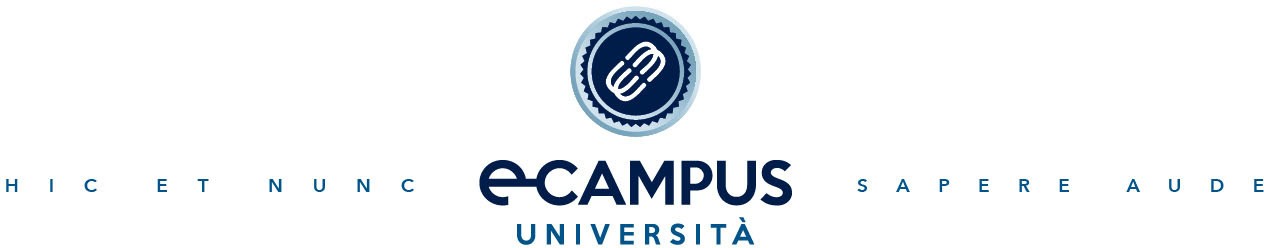 MODULO SCELTA DOCENTE TESIda inviare almeno 3 mesi prima della discussione per email a: assistenzatesi.postlaurea@uniecampus.it   sottoscritt	(cognome)				(nome)					 Matricola numero						nat_ a				(provincia		) Il				, con recapito in via  							 Cap			Città							(provincia	) Tel					cell			email						 Iscritt	per A.A 20			/20	al Corso di perfezionamento:In  	  TITOLO TESI: RELATORE: _________________________________________________________DATA PRESUNTA DISCUSSIONE/PROCLAMAZIONE: